WritingWe engage children with the writing process by using a wide variety of films and texts.  The children undertake a series of lessons that develop the writing process.  The writing process is directly linked to our reading provision and is displayed on our English working walls Children are encouraged to make use of support available to enhance their independent writing skills.   The children help to develop a set of success criteria/writing toolkit during each unit which will enable them to assess their own writing.   We make use of InnovatEducation’s genre progression documents to support teachers in their pitch. 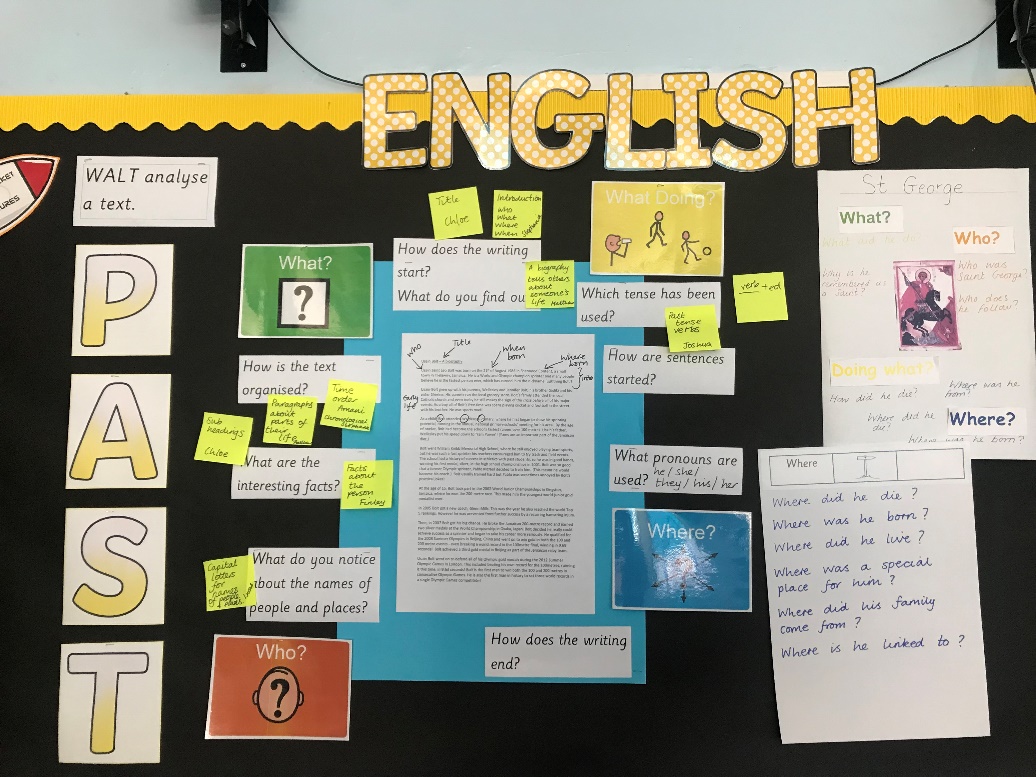 The writing foci for each term will be linked to the long-term planning document and covers a range of age appropriate genres during a child’s time within each phase. Each phase selects one key genre as the focus for the half term and then supports this with other genres of writing to explore the project/text.Genre coverage for 2021/2022Grammar, Punctuation and SpellingTo support teaching and learning in Grammar and Punctuation we use a variety of resources to meet the needs of National Curriculum.  The subject is taught discreetly and within English lessons.  Spelling is taught weekly and the words are sent home for children to practise.  The spelling patterns are revisited and built upon throughout a child’s time a St Mary’s.  The children in Upper Key Stage 2 use the spellings in weekly dictation sentences.  The children self-select the spellings they learn but can seek guidance from their class teacher.  In 2021 -2022, Year 6 are trialling The Spelling Book by Jane Considine. Fine Motor SkillsWe aim for our children to leave in Year 6 with the ability to write using their own style of fast, fluent, legible and sustainable handwriting, as well as other styles of writing for specific purposes. In addition to teaching handwriting during our regular fine motor skills lessons, we develop shoulder, arm and wrist strength through a variety of fine motor skills.   We have high expectations that what is taught and practised in fine motor lessons will be used in all writing activities. We believe that handwriting is integral to a child’s personal development and know that children’s engagement and self-esteem can be improved by their satisfaction and pride in good quality presentation.  Year 1Year 2LKS2UKS2Autumn 1 Featuring Writing Wrongs What a Waste Writing to inform.Posters to encourage recycling  What a Waste Writing to inform.Leaflets to encourage recycling  Fantastically great women who saved the planet.Non Chronological reports about an environmental campaigner. Oliver TwistExploring childhood in Victorian times and writing about the right to a childhood including going to school. Descriptive writing and letters about an issue.Curiosity - story of the Mars rover. Explanation texts linked to the Mars Rover.Persuasive Letter writing about the issue of imprisonment using Amnesty’s Power of the Pen project.The Highwayman - Narrative poetry.Autumn 2Sulwe Letter writing  to SulweThe Christmas BookRetelling of the Christmas StoryMartin’s Big WordsSpeech inspired by MLK.Non chronological report on MLKThe Christmas Book Retelling of the Christmas StoryArthur and the Golden RopeNorse MythBeowulf Descriptive writingOdd and the Frost GiantsRetelling - alternative perspectiveSpring 1Kenya’s Song Poems, songs and lyricsThe Town Mouse and The Country Mouse Setting and character descriptions Banbury: History GuideInformation writing comparing Banbury and TackleyA Likkle Miss Lou: How Jamaican Poet Louise Bennett Coverley Found Her VoicePoems, songs and lyricsThe Town Mouse and The Country Mouse Narrative - Town Mouse and Country Mouse adaptationBanbury: History GuideInformation writing comparing Banbury and TackleyRiver Story Narrative poetryThe Promise Narrative writing linked to lifecyclesNon Chronological reports linked to lifecycles of animals for an information book for younger children.Spring 2How do bridges not fall downInstructional writing DT Evaluation How do bridges not fall down by Jennifer ShandExplanations(Based on DT bridge project)Setting descriptions of bridge landscapes around the UK. Canada: A Benjamin Blog and His Inquisitive Dog Guide Travel writing Persuasive travel brochureThe extraordinary life of Greta ThunbergBiography Environmental poetrySummer 1Dear ZooNarrative writing Adaptation of Dear ZooThe Rainbow BirdNarrative writing Adaptation of ‘How the…Leon and the place between - Narrative adventure storyUntil I met Dudley Explanation text The Invention of Hugo Cabret Diary entry Flashback narrativeJournalistic writingSummer 2Queen Invitations, menus, posters for Jubilee Celebration.A is for Australia Persuasive writing, labels and captions. Penpal letter writing to friends from Commonwealth countries.Queen Invitations, menus, posters for Jubilee Celebration.This is South Africa Persuasive writing, labels and captions. Penpal letter writing to friends from Commonwealth countriesWeslandia Character descriptions and narrative retelling NCRArabian Nights Narrative writing